Publicado en Sabadell el 17/04/2018 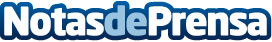 El equipo de Oktoberfest Barcelona y Eventop Carpas celebrarán la primera edición del Biergarten Experience Sabadell 2018Del 27 de Abril al 6 de Mayo 2018 se celebrará en el Eix Macià de Sabadell, frente a El Corte Inglés (Av. Francesc Macià), la primera edición del "Biergarten Experience Sabadell", la Gran Fiesta de la Cerveza organizado por el equipo de Oktoberfest Barcelona y Eventop Carpas, y el apoyo del Ajuntament de SabadellDatos de contacto:Alex Andrés937539899Nota de prensa publicada en: https://www.notasdeprensa.es/biergarten-experience-sabadell-2018_1 Categorias: Gastronomía Cataluña Entretenimiento Turismo Eventos Restauración http://www.notasdeprensa.es